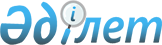 О внесении изменений в постановление акимата Атырауской области от 30 декабря 2011 года № 396 "Об утверждении регламентов государственных услуг в сфере земельных отношений по Атырауской области"
					
			Утративший силу
			
			
		
					Постановление Атырауского областного акимата от 4 июля 2012 года № 209. Зарегистрировано Департаментом юстиции Атырауской области 6 августа 2012 года № 2616. Утратило силу постановлением Атырауского областного акимата от 29 марта 2013 года № 125     Сноска. Утратило силу постановлением Атырауского областного акимата от 29.03.2013 № 125



     В соответствии со статьей 9-1 Закона Республики Казахстан от 27 ноября 2000 года "Об административных процедурах", статьей 21 Закона Республики Казахстан от 24 марта 1998 года "О нормативных правовых актах" и постановлением Правительства Республики Казахстан от 1 декабря 2011 года № 1429 "О внесении изменений в постановление Правительства Республики Казахстан от 17 февраля 2010 года № 102 "Об утверждении стандартов государственных услуг и внесении дополнения в постановление Правительства Республики Казахстан от 30 июня 2007 года № 561" акимат области ПОСТАНОВЛЯЕТ:



      1. Внести в постановление акимата Атырауской области от 30 декабря 2011 года № 396 "Об утверждении регламентов государственных услуг в сфере земельных отношений по Атырауской области" (зарегистрировано в реестре государственной регистрации нормативных правовых актов за № 2604, опубликовано в газете "Прикаспийская коммуна" от 3 мая 2012 года за № 49) следующие изменения:



      1) в регламенте государственной услуги "Оформление и выдача актов на право частной собственности на земельный участок", утвержденном указанным постановлением:

      подпункт 1) пункта 10 изложить в следующей редакции:

      "1) срок оказания государственной услуги с момента сдачи потребителем необходимых документов, определенных в пункте 15 настоящего Регламента, составляет 6 рабочих дней, при выдаче дубликата акта на право частной собственности на земельный участок - 4 рабочих дня;";



      2) в регламенте государственной услуги "Оформление и выдача актов на право постоянного землепользования", утвержденном указанным постановлением:

      подпункт 1) пункта 10 изложить в следующей редакции:

      "1) срок оказания государственной услуги с момента сдачи потребителем необходимых документов, определенных в пункте 15 настоящего Регламента, составляет 6 рабочих дней, при выдаче дубликата акта на право постоянного землепользования - 4 рабочих дня;";



      3) в регламенте государственной услуги "Оформление и выдача актов на право временного возмездного (долгосрочного, краткосрочного) землепользования (аренды)", утвержденном указанным постановлением:

      подпункт 1) пункта 10 изложить в следующей редакции:

      "1) срок оказания государственной услуги с момента сдачи потребителем необходимых документов, определенных в пункте 15 настоящего Регламента, составляет 6 рабочих дней, при выдаче дубликата акта на право временного возмездного (долгосрочного, краткосрочного) землепользования (аренды) - 4 рабочих дня;";



      4) в регламенте государственной услуги "Оформление и выдача актов на право временного безвозмездного землепользования", утвержденном указанным постановлением:

      подпункт 1) пункта 10 изложить в следующей редакции:

      "1) срок оказания государственной услуги с момента сдачи потребителем необходимых документов, определенных в пункте 15 настоящего Регламента, составляет 6 рабочих дней, при выдаче дубликата акта на право временного безвозмездного землепользования - 4 рабочих дня;".



      2. Контроль за исполнением настоящего постановления возложить на Исмуратова М.О. - заместителя акима области.



      3. Настоящее постановление вступает в силу со дня государственной регистрации в органах юстиции и вводится в действие по истечении десяти календарных дней после дня его первого официального опубликования.      Аким области                               Б. Рыскалиев"СОГЛАСОВАНО"

      Директор филиала РГП на праве

      хозяйственного ведения "Центр

      обслуживания населения" Комитета

      по контролю автоматизаций государственных

      услуг и координации деятельности центров

      обслуживания населения Министерства

      транспорта и коммуникаций Республики

      Казахстан по Атырауской области            К. Коныс

      04.07.2012 г.      Директор Атырауского дочернего

      государственного предприятия Государственного

      научно-производственного центра земельных

      ресурсов и землеустройства                 К. Темиров

      04.07.2012 г.
					© 2012. РГП на ПХВ «Институт законодательства и правовой информации Республики Казахстан» Министерства юстиции Республики Казахстан
				